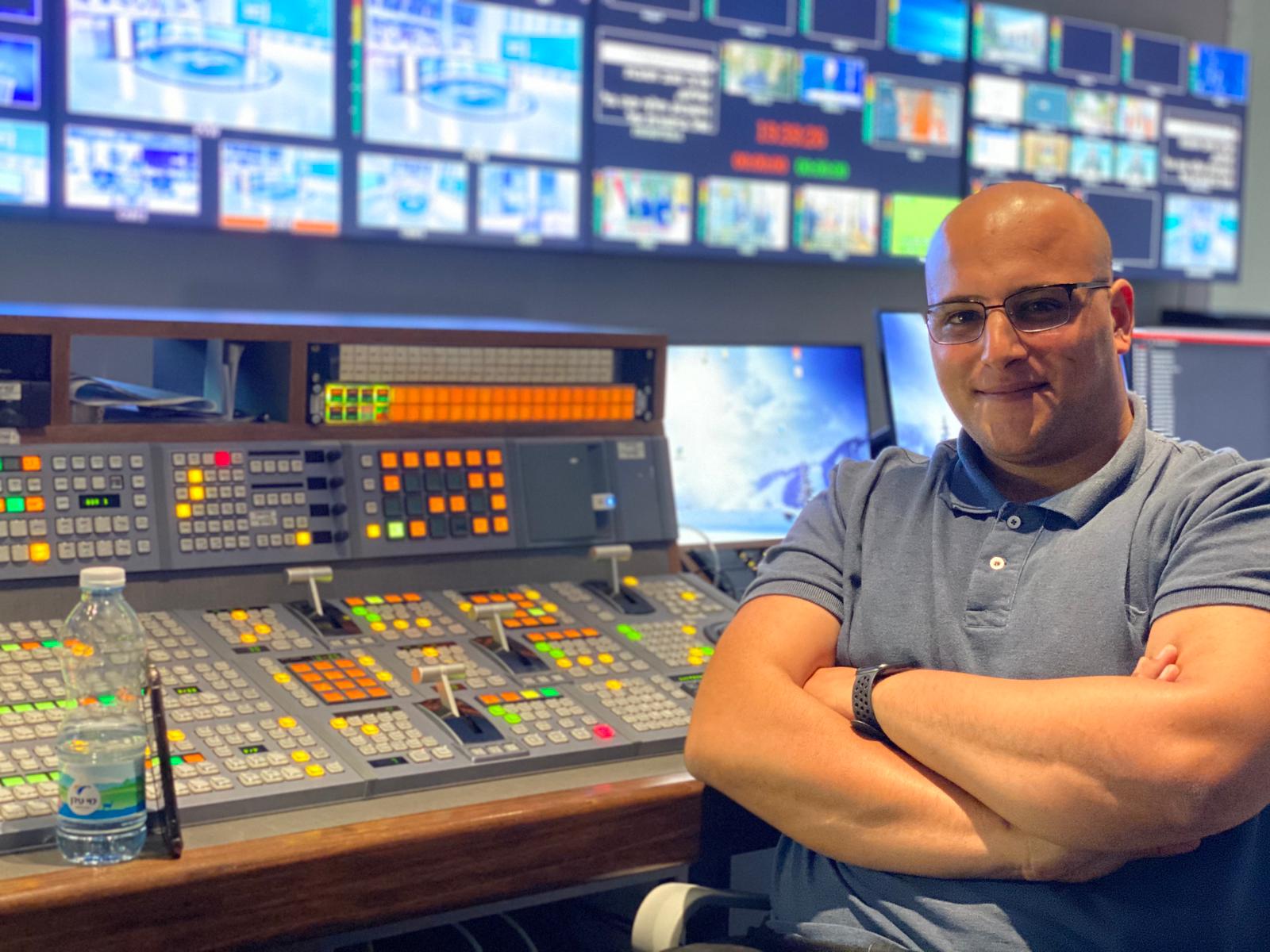 הייב מוחיבמאי ועורך וידאו נעים להכיר  אני מוחי , נשוי באהבה לרנין , עם מתוקה בדרך , במקור אני משפרעם שבגליל , חי ונושם קרייטיב, פוליטיקה ואקטואליה .אני אדם שאוהב סביבה דינמית ויצרתית , מלאה באנרגיות טובות , שמוצאיה ממני את הכי טוב שלי .אתגרים ודדליינים  מתדלקים אותי .עבודה רוטינית ובצועיסטית מוציאה ממני אדם אחר , פתיל קצר ומשעמם !אני זמין !נייד052-6791625E-mailheibmuhi@gmail.comשפותערבית – שפת אםעברית – ברמת שפת אם אנגלית – טובה מאדנ.ב קורות החיים הנמצאים לעיל נרשמו בהתמקדות וצמצום רבים , ובעלן בעל ידע רחב ומפתיע לטובה!המלצות תמסרנה לפי בקשה  השכלההמכללה האקדמית תל חי תואר "קולנוע וטלוויזיה" - במהלך הלימודים עברתי התנסויות ברוב המחלקות כגון: בימוי ,צילום ,תאורה ,סאונד ועריכה. את הלימודים סיימתי בממוצע של כ 86 , במהלך הלימודים הייתי בתפקיד צלם ועורך מכללה (צילום ועריכת כנסים ,סרטי הסברה וכו'...)נסיון תעסוקתיכאן -תאגיד השידור הישראלי [במאי ועורך וידאו בכיר]2017-2020 במאי בחטיבת המדיה בערבית :המהדורה המרכזית , מבזקים. ותוכניות אקטואליה. במאי ותסריטאי דיגיטל של כאן/ מכאן : סרטוני דוקו ואינפוגרפיקה .עורך וידאו :  דוקו , כתבות מגזין .אלארז הפקות בע"מ  [במאי שטח ועורך וידאו  ראשי]2015-2017כל התוכניות שמוצלמות בישראל לערוצים זרים (אלג'זירה , אלמיאדין , אלחורה , אבו דאבי וכו')עורך וידאו ראשי לכל תוכניות השטח ( 3-5 מצלמות) , סרטים דוקומנטריים ומיני דוקוס .בימוי ועריכת פרסומות , סרטוני תדמית ,ניהול וקידום קמפיינים .טופליין הפקות בע"מ  [במאי ראשי ועורך וידאו]2013-2016תכניות: זמן מיסטיקה ,אשת חיל.  ערוץ 10  החדשות המקומיות בצפון (ערוץ 98 של הוט) רצועות הבישול עבור קשת ורשת.ידע בתוכנות Adobe premiere pro  - נינג'ה !Avid media composer – שליטה מלאה Adobe photoshop – שליטה בינונית Adobe Aftereffects  - רמת מתחילים 